FOR IMMEDIATE RELEASE:				CONTACT:		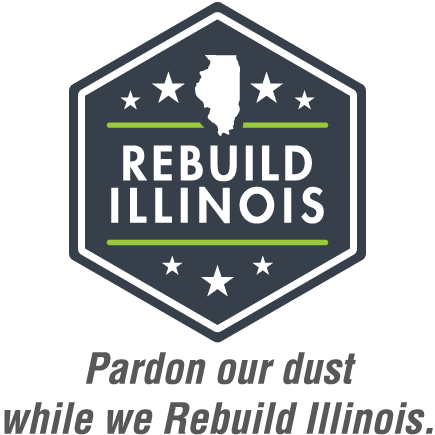 Aug. 5, 2020							Paul Wappel		217.685.0082								Guy Tridgell	    	312.343.1731												Multiple highway projects underway in Champaign area Investments made possible by Gov. Pritzker’s Rebuild Illinois capital planCHAMPAIGN – The Illinois Department of Transportation today announced that multiple projects in the Champaign-Urbana area are currently underway or starting in August and extending into 2021. The seven projects represent a total investment of more than $83 million for the region, with $73.5 million coming from Gov. JB Pritzker’s bipartisan Rebuild Illinois capital program. “With the Rebuild Illinois capital plan, Illinois isn’t just making temporary repairs and patching up existing infrastructure, it’s investing for the future,” said Gov. Pritzker. “Rebuild Illinois is the beginning of an effort to improve and replace roads and bridges and provide jobs in the Champaign-Urbana area and across the entire state. In the coming months, IDOT will undertake seven projects that will ultimately create safer roads and bridges for the Champaign-Urbana community.”All seven projects are along the Interstate 74/57 corridor, between Duncan Road and High Cross Road and between Springfield Avenue and Olympian Drive. Four of the seven are ongoing, with two starting later this summer and one slated for May 2021: U.S. 150 resurfacing from Wright Street to west of Cunningham Avenue began in March and is scheduled for completion in fall 2021. A single lane closure on U.S. 150 is necessary for the completion of this project.  I-74 bridge deck overlays and repairs from High Cross Road to the Union Pacific Railroad tracks started in April of 2020 and is scheduled to be completed in summer 2021. A single lane closure on I-74 is necessary for the completion of this project. Detours and alternate routes are posted for this area.Mattis Avenue bridge replacements over I-57/I-74 started this month, with a summer 2021 scheduled completion date. Starting the week of Aug. 3, weather permitting, Mattis Avenue over I-57 will be permanently reduced to one lane controlled by temporary traffic signals. Over I-74, Mattis Avenue will be permanently reduced to one lane in each direction. Single lane closures and occasional overnight lane closures on I-57 and I-74 will be required as well. The new bridges are necessary before the larger effort next year to rebuild the I-57/74 interchange, a cornerstone project of Rebuild Illinois. U.S. 150 bridge replacement over I-57 started this month and is scheduled to be completed in summer 2021. U.S. 150 will remain one lane controlled by temporary signals until the project is finished. Single lane closures and occasional overnight closures on I-57 will be required as well. The new bridge is necessary before the larger effort next year to rebuild the I-57/74 interchange.I-74 replacement of bridges over the Canadian National Railroad and Market Street will begin in August and is scheduled for completion in fall 2022. Single lane closures and overnight lane closures on Market Street will be required. Oak Street will be closed as well as the Neil Street ramp to eastbound I-74. Traffic on I-74 will be maintained by a median crossover. Single lane closures will be in effect while the crossover is constructed.I-72 resurfacing, microsurfacing, bridge deck overlay and guardrail replacement, from White Head Road to I-57 west of Champaign, will begin in August and is scheduled for completion in the fall. A single lane closure is required on I-72.Illinois 10 bridge replacement over Copper Slough west of Duncan Road will begin in next May and is scheduled for completion later in the summer. Illinois 10 will be closed during construction. Traffic will be detoured.Motorists can expect delays and should allow for extra time when traveling through this corridor. Drivers are urged to pay attention to changed conditions and signs in the work zones, watch for traffic signals, be aware of width restrictions, refrain from using mobile devices and be alert for workers and equipment.“Across the nation, highway construction and maintenance continue as essential infrastructure activities. Illinois is no different,” said Acting Illinois Transportation Secretary Omer Osman. “These projects represent a significant investment in the Champaign-Urbana area that will improve safety, mobility and create economic opportunity for years to come. Please, slow down and pay extra attention driving in and around any work zone.”  Passed in 2019, Gov. Pritzker’s historic and bipartisan Rebuild Illinois is investing $33.2 billion into the state’s aging transportation system, creating jobs and promoting economic growth. Rebuild Illinois is not only the largest capital program in state history but also the first one that touches all modes of Illinois transportation: roads and bridges, transit, waterways, freight and passenger rail, aviation, and bicycle and pedestrian accommodations.As part of the recently released FY2021-26 Proposed Highway Improvement Program, IDOT is investing $21.3 billion to improve roads and bridges over the next six years, the second multi-year plan that reflects the impact of Rebuild Illinois.For news on these and other projects in IDOT’s District 5, follow @IDOTDistrict5 on Twitter or sign up to receive email alerts from IDOT in Motion. You also can follow IDOT on Facebook.# # # State of Illinois                              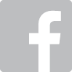 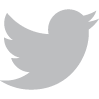 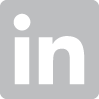 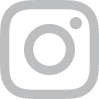 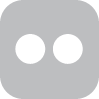 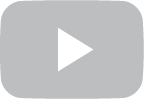 JB Pritzker, GovernorIllinois Department of TransportationOmer Osman, Acting SecretaryState of Illinois                              JB Pritzker, GovernorIllinois Department of TransportationOmer Osman, Acting Secretary